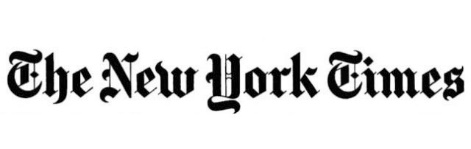 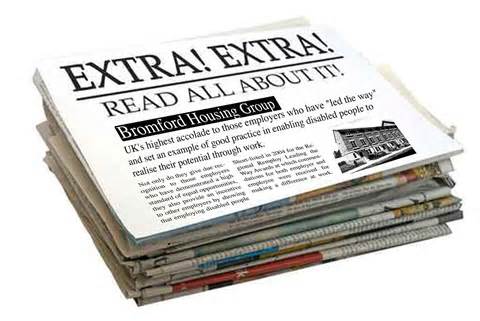 Hand in a paper with the following task:Write between 1-2 pages minimum 200 words total. It must be printed on a computer and in color.  Hand in date:____________________Choose an article from " The New York Times" or "The Washington Post"and print it.Summarize it in around 100 wordsWrite your opinion or some kind of personal reference to it- around 100 wordsCopy and translate at least 20 words. Add 1 photo All the information must be public because we will hang it in class .Don't write things you don’t want people to know.Hand in two copies – one in black and white and one in color with the photo to be hung on the class wall.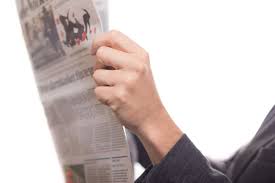 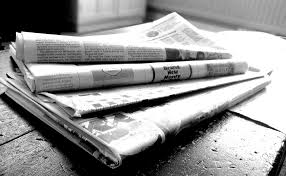 Point divisionSummary 40Opinion40Printed original article320 words translated10Hand in on time 3Photo22 copies2Total100